昆八中2017-2018学年上学期期中考试九年级数学答案填空题选择题解答题(每题3分,共6分）(1).  (2).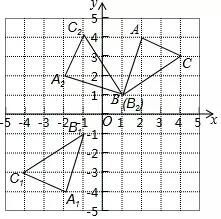 （1）如图所示：△A₁B₁C₁，即为所求，A₁（−2，−4）；（图2分，坐标1分）（2）如图所示：△A₂B₂C₂，即为所求．面积：.（图2分，面积2分）17.（1）；…………2分（2）列表得：…………………5分∵共有12种等可能的结果，两次摸出的小球上所标数字之和为5有4种，∴两次摸出的小球上所标数字之和为5记为事件A，…………………6分.…………………7分18.(1)把 代入得,把 代入得 ∴点的坐标为, 点坐标为，…………………1分把, 分别代入,得解得 ∴一次函数的解析式为…………………3分(2)如图，直线 交轴于点 对于,令,则,则点坐标为， …………………5分.…………………7分19.由题意可得：∠AEB=42°，∠CED=45°，故tan42°==≈0.90，解得：AB≈16.67（m），…………………2分tan45°= =1，故DC=ED=20m，…………………4分故BD=16.67+20≈36.7（m），…………………6分答：两幢教学楼之间的距离BD为36.7m．…………………7分20.（1）∵∠AFE=∠B，∠AFE+∠AFD=180°，∠B+∠C=180°，∴∠AFD=∠C，又∵AD∥BC，∴∠ADF=∠CED，∴△ADF∽△DEC；…………………4分（2）∵AE⊥BC，∴DE===6，∵△ADF∽△DEC，∴=，即=，∴AF=2；…………………7分21. 销售量：  销售利润： 元；…………………2分  …………………4分 由于水产品不超过，定价为 元，则 解得：   当时,进货符合题意，当时,进货 舍去；答：销售单价应定为元．…………………8分 22.证明：连接，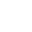 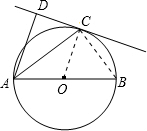 
,
为半径
是的切线．…………………5分 为的直径，在与中,即…………………9分 23.（1）∵二次函数y=﹣x2+bx+c的图象交x轴于点A（﹣4，0）和点B，交y轴于点C（0，4）．∴，解得，∴二次函数的表达式为y=﹣x2﹣3x+4，…………………3分 （2）存在.∵y=−x2−3x+4，∴对称轴为x=−，∵A(−4,0)，∴B(1,0)，∵P在对称轴上，∴PA=PB，∴|PA−PC|=|PB−PC|⩽BC，即当P、B. C三点在一条线上时|PA−PC|的值最大，设直线BC解析式为y=kx+b，∴，∴直线BC解析式为y=−4x+4，令x=−可得y=−4×(−)+4=10，∴存在满足条件的点P,其坐标为(−,10)；…………………7分 （3）存在点Q，使A，B，C，Q四点构成平行四边形，理由：①以AB为边时,则有CQ∥AB，即点Q的纵坐标为4，∵CQ=AB=5,且C(0,4)，∴Q(−5,4)或(5,4)，②以AB为对角线时，CQ必过线段AB中点，且被AB平分，即：AB的中点也是CQ的中点，∵A、B中点坐标为(−,0),且C(0,4)，∴Q点横坐标=2×(−)−0=−3，Q点纵坐标=0−4=−4，∴Q(−3,−4)，综合可知存在满足条件的点D,坐标为(−5,4)或(5,4)或(−3,−4).…………………12分 题号123456答案(1,9)9.64题号7891011121314答案DCBABACD和12341345235634574567